TO THE HEAD OF DEPARTMENT OF INFORMATION ENGINEERINGThe undersigned*All fields are mandatoryAPPLIESto be admitted to the selection procedure for research grant to support innovative and excellent research projects proposed by young independent researchers to be carried out at the Department of Information Engineering (DEI)  in the following Scientific Sectors and Areas (SSD): ING-INF/01 Electronics; ING-INF/02 Electromagnetic fields; ING-INF/03 Telecommunications; ING-INF/04 Systems and control engineering; ING-INF/05 Information processing systems; ING-INF/06 Electronic and informatics bioengineering; ING-INF/07 Electric and electronic measurements; INF/01 Informatics; FIS/01 Experimental physics; FIS/03 Physics of matter; MAT/05 Mathematical analysis; MAT/09 Operational research.In accordance with Art. 46 and 47 of Italian Presidential Decree DPR 445/2000 he/she declares:he/she has ……………………….nationalityhe/she has a Master’s degree (Diploma di Laurea) in ………………………………………………………… awarded on …………………………. by the University of ……………………………………….he/she has a PhD (Dottore di ricerca) in ………………………………………………………………………awarded on ………………………. by the University of ……………………………………….is not a permanent employee of universities, institutes and public research and experiment organisations, the Italian National Agency for New Technologies, Energy and Sustainable Economic Development (ENEA), the Italian Space Agency (ASI), the European University Institute, the Scuola Normale Superiore di Pisa, the Scuola Superiore di studi universitari e di perfezionamento di Pisa, the Scuola internazionale superiore di studi avanzati di Trieste, and the other Italian post-graduate schools that provide the equivalent of doctoral researcher courses;he/she is an employee of Italy’s public administration   yes □ no □if you ticked ‘yes’:you have applied for unpaid leave □you are on unpaid leave □from............... [name of Public Administration department] .................................................................. with headquarters in………..............................................................., starting from .......................................;he/she does not hold a grant other than ones that have been awarded by national or international organisations and involve trips abroad as part of the Grant Holder’s research;he/she has been awarded previous research grants by universities, public bodies, research or experiment organisations (Italian Law 240/2010)     yes □ no □;if you ticked ‘yes’, the research grant lasted .................. months and was awarded by the University of ....................................................;he/she is not enrolled in a Medical Specialisation School (Scuola di Specializzazione medica);he/she is not enrolled in a Degree course (Laurea), or a Specialisation degree (Laurea Specialistica/Magistrale);he/she has no relationship conjugacy or is not related and does not have an affinity, up to and including the fourth degree of kinship, to a professor working in the department or centre where the research is based, or to the Rector, Director General, or a member of the university’s Board of Governors;The undersigned hereby states that he/she will inform the University of Padova should the aforementioned information change in any way during the validity of the research grant agreement with the University of Padova.In accordance with the Legislative Decree nr. 196 dated 30 June 2003, it is hereby stated that any data provided, in print or electronic format, shall be kept and handled by the University of Padova for the purposes of this announcement and of the ensuing relationship with the University, strictly for the period of the grant.Date,									Signature							________________________________________Attachments (to be provided in electronic format on a suitable support):copies of qualifications and list a maximum number of 10 publications, provided in PDF format and listed separately photocopy of a valid ID document Annex 1 – Self-certification of admission requirements for the selectionAnnex 2 - scientific-professional curriculum vitaeAnnex 3 - research project Annex 4 - list of names, contact details and contact e-mail addresses of at least two contacts the Selection Committee may decide to contact to provide a letter of introduction for the candidate.Notes: European citizens may self-certify their academic and professional qualifications. Publications may be presented as originals or as copies with a statutory declaration in accordance with DPR 445/2000.Non-European citizens may present their original qualifications, authenticated copies thereof, or copies that have been declared to comply with the original. Non-European citizens may  submit statutory declarations, as if they were European citizens, should they have to provide evidence of statuses, information and personal qualities that can be certified or attested to by Italy’s Public Administration, or should a self-certification be envisaged by international conventions between Italy and the candidate’s country of origin.Annex 1 – SELF-CERTIFICATION OF ADMISSION REQUIREMENTS FOR THE SELECTIONDOCTORAL DEGREE IN ___________________________________________________________________ AWARDED BY_____________________________________________ ON __________________________________POST-DOC ACTIVITIES (MIN 24 MONTHS)THREE REPRESENTATIVE JOURNAL PAPERS indexed in WoS/SCOPUS, HAVING THE CANDIDATE AS FIRST/MAIN AUTHOR PUBLISHED IN THE FIRST QUARTILE OF ANY JCR/Scimago CATEGORIES (for journal rank see: https://jcr.incites.thomsonreuters.com/ or http://www.scimagojr.com/) (for the classification of a given paper, the most favorable of the two data bases can be used)ONE REPRESENTATIVE JOURNAL PAPER WITH SIGNIFICANT INDIVIDUAL CONTRIBUTION AND WITHOUT THE PhD SUPERVISOR AMONG THE AUTHORS ACHIEVEMENT OF THE MINIMUM THRESHOLD IN THE REFERENCE SSD, FOR AT LEAST 2 OF THE 3 INDICATORS DEFINED IN APPENDIX 1 OF THE SELECTION ANNOUNCEMENT. POSSESSION OF AT LEAST 1 OF THE FOLLOWING 3 REQUIREMENTS:6.1 PARTICIPATION IN ACTIVITIES FUNDED BY NATIONAL/INTERNATIONAL COMPETITIVE SELECTIONS6.2 INVITED TALKS AT INTERNATIONAL SCIENTIFIC CONFERENCES6.3 AWARDS FOR SCIENTIFIC ACHIEVEMENTS, INCLUDING MEMBERSHIPS OF RENOWNED SCIENTIFIC SOCIETIESAnnex 2 – CURRICULUM VITAEEDUCATION200?	PhDName of Faculty/ Department, Name of University/ Institution, Country Name of PhD Supervisor199?	MasterName of Faculty/ Department, Name of University/ Institution, CountryCURRENT POSITION(S)201? –	Current PositionName of Faculty/ Department, Name of University/ Institution/ Country200? –	Current PositionName of Faculty/ Department, Name of University/ Institution/ CountryPREVIOUS POSITIONS200? – 200?	Position held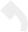 Name of Faculty/ Department, Name of University/ Institution/ Country200? – 200?	Position heldName of Faculty/ Department, Name of University/ Institution/ CountryFELLOWSHIPS200? – 200?	Scholarship, Name of Faculty/ Department/Centre, Name of University/ Institution/ Country199? – 199?	Scholarship, Name of Faculty/ Department/Centre, Name of University/ Institution/ CountryTEACHING ACTIVITIES (if applicable)200? – 200? 	Teaching position – Topic, Name of University/ Institution/ Country 200? – 200?	Teaching position – Topic, Name of University/ Institution/ CountryORGANISATION OF SCIENTIFIC MEETINGS (if  applicable)201?	Please specify your role and the name of event / Country200?	Please specify type of event / number of participants / CountryMAJOR COLLABORATIONS (if applicable)Name of collaborators, Topic, Name of Faculty/ Department/Centre, Name of University/ Institution/ CountryCAREER BREAKS (if applicable)Exact dates	Please indicate the reason and the duration in months.LIST OF PUBLICATIONS in WoS and/or ScopusComplete list of publications on the WoS and / or Scopus databases (short abstracts cannot be reported). For each publication, type (journal paper, conference paper, book, book chapter , ...) and number of WoS or Scopus citations at the date of the application submission (the value most favourable to the candidate can be reported), with source, must be indicated. The publications must be sorted by number of citations (descending order).OTHER PUBLICATIONS (not available in WoS and/or Scopus)OTHER QUALIFICATIONSAnnex 3 - RESEARCH PROPOSAL 1. GENERAL INFORMATION 2. ABSTRACT (max 4.000 characters)3. RESEARCH ACTIVITY (max 16.000 characters)4. RESOURCES (max 10.000€ per year)5. CONTACT PERSONAnnex 4  - REFEREES CONTACT LIST
Names, contact details and contact e-mail addresses of at least two contacts holding an official position (academic or other institutions or organizations) who may be required to write a letter of introduction for the candidate. SurnameNameDate of BirthPlace of BirthHome addressCityState Postal CodeTelephone numberemailMailing address for this selection procedureCityStatePostal CodeTelephone numberemailSkype contactORCID numberFROM(date)TO(date)INSTITUTIONSUPERVISORTYPE OF POSITIONTITLE and AUTHORSYEARJOURNAL NAME, Issue, pagesCITED BY and SOURCE (report number of citations and related source, WoS/Scopus)RANKED Q1 IN(JCR OR Scimago)CATEGORY(JCR OR Scimago)Example: Applying a brain-computer interface to support motor imagery practice in people with stroke for upper limb recovery: A feasibility study 	Prasad, G., Herman, P., Coyle, D., McDonough, S., Crosbie, J. 2010Journal of NeuroEngineering and Rehabilitation7(1),60128 (Scopus)ScimagoMedicine: RehabilitationREFERENCES (TITLE, AUTHORS,)YEARSOURCE (JOURNAL NAME, Issue, pages)INDIVIDUAL CONTRIBUTION OF THE CANDIDATEExample: Nested theta to gamma oscillations and precise spatiotemporal firing during memory retrieval in a simulated attractor network	Herman, P.A., Lundqvist, M., Lansner, A.2013Brain Research 1536, pp. 68-87Invention of the original algorithm. Design and performance of the implementation. Data analysis. Writing of paper.REFERENCE SSD INDICATOR 1 (WoS or SCOPUS)NUMBER OF ARTICLES SINCE 2013INDICATOR 2 (WoS or SCOPUS)NUMBER OF CITATIONS SINCE 2008INDICATOR 3 (WoS or SCOPUS)H-INDEX SINCE 2008PROJECT TITLEFUNDING SOURCEPROJECT BUDGET (EUROS)PERIODROLE OF THE CANDIDATECONFERENCE TITLETITLE OF THE TALKVENUEDATEDESCRIPTIONDATEGRANTED BYDocument title and authorsYearJournal/conference/book/…# of citations(cited by highest)Source(WoS or SCOPUS)Applying a brain-computer interface to support motor imagery practice in people with stroke for upper limb recovery: A feasibility study 	Prasad, G., Herman, P., Coyle, D., McDonough, S., Crosbie, J.2010Journal of NeuroEngineering and Rehabilitation7(1),60128ScopusComparative analysis of spectral approaches to feature extraction for EEG-based motor imagery classification 	Herman, P., Prasad, G., McGinnity, T.M., Coyle, D. .2008IEEE Transactions on Neural Systems and Rehabilitation Engineering16(4), pp. 317-326107 Scopus…Design and On-line Evaluation of Type-2 Fuzzy Logic System-based Framework for Handling Uncertainties in BCI Classification Herman, P; Prasad, G; McGinnity, TM 20082008 30th Annual International Conference of the IEEE Engineering in Medicine and Biology Society, Vols 1-810WoS…Designing a Robust Type-2 Fuzzy Logic Classifier for Non-stationary Systems with Application in Brain-Computer InterfacingHerman, P; Prasad, G; McGinnity, TM2008IEEE International Conference on System, Man, and Cybernetics, 0WoSTitle of the projectPrincipal InvestigatorDuration (minimum 12, maximum 24 months)NºFIRST NAMELAST NAMEPOSITIONE-MAILAFFILIATION1.2.##